Акция «В школу вместе!» в рамках Праздника города Лида9 сентября в Лиде проходили три масштабных мероприятия: День города, фестиваль пива, солода и воды Lidbeer и рыцарский турнир "Меч Лидского замка".             
            На площадке между Лидским замком и музеем Тавлая и на площадке у Лидской районной библиотеки располагались палатки Красного Креста. В каждой из них была организована выдача воды либо горячего чая всем желающим.
           Группа волонтеров Лидской РО БОКК из числа «трудных» подростков предлагала проходящим мимо палатки Красного Креста поучаствовать в акции «В школу вместе!» путем жертвования любой суммы денежных средств в копилку БОКК для покупки школьных принадлежностей для детей, находящихся в кризисной ситуации. Волонтеры Красного Креста благодарили участников акции  календариками на 2018 год с символикой Белорусского Общества Красного Креста. Отрядом по ЧС Гродненской областной организации БОКК осуществлялось дежурство на массовых мероприятиях, волонтеры отряда были оснащены аптечками первой помощи, также первую помощь можно было получить в палатках Красного Креста в случае необходимости. Также проводились мастер-классы по обучению всех желающих навыкам оказания первой помощи.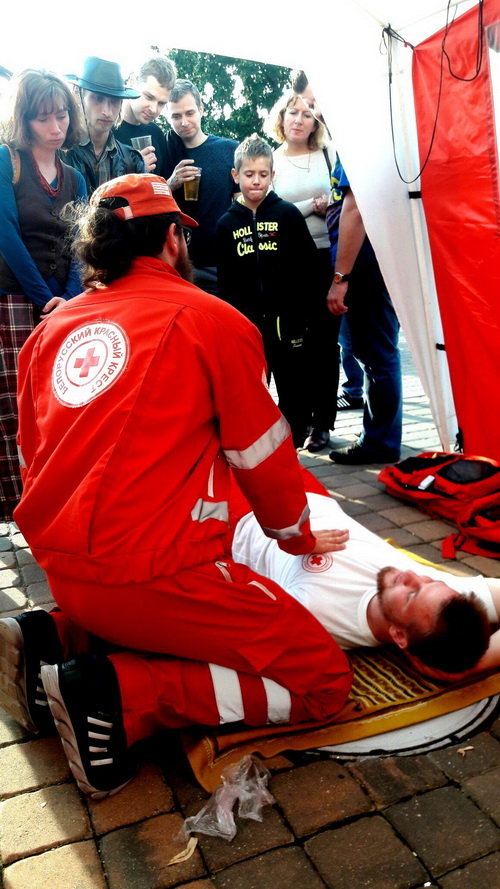 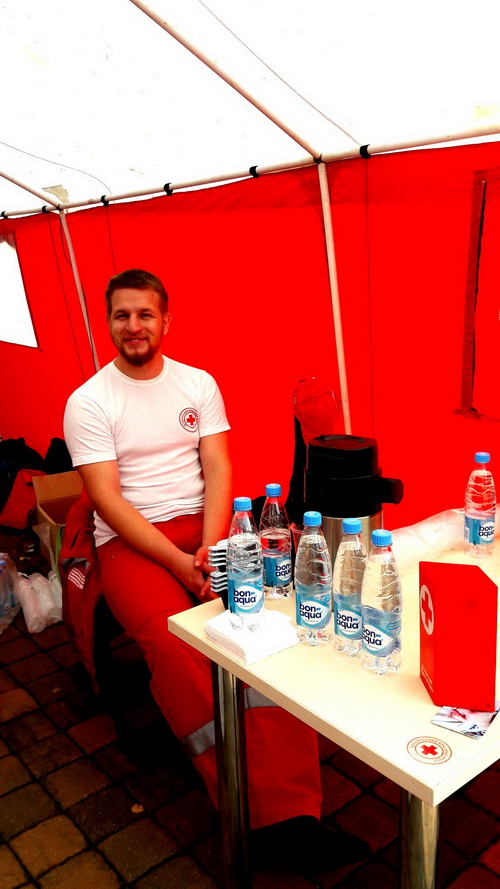 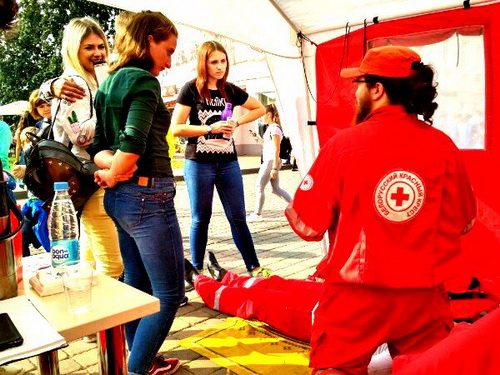 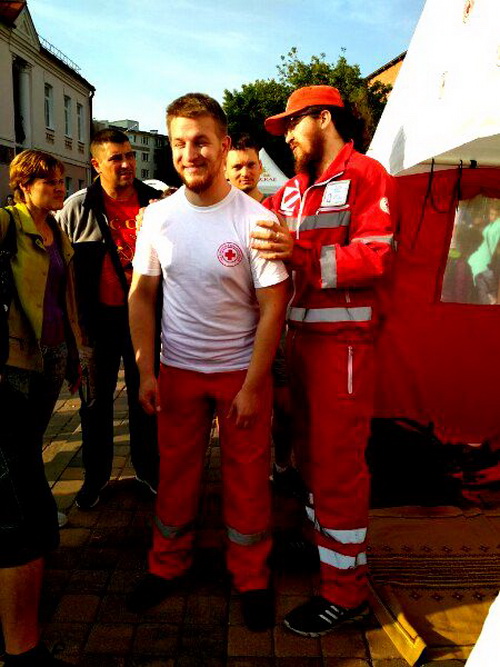 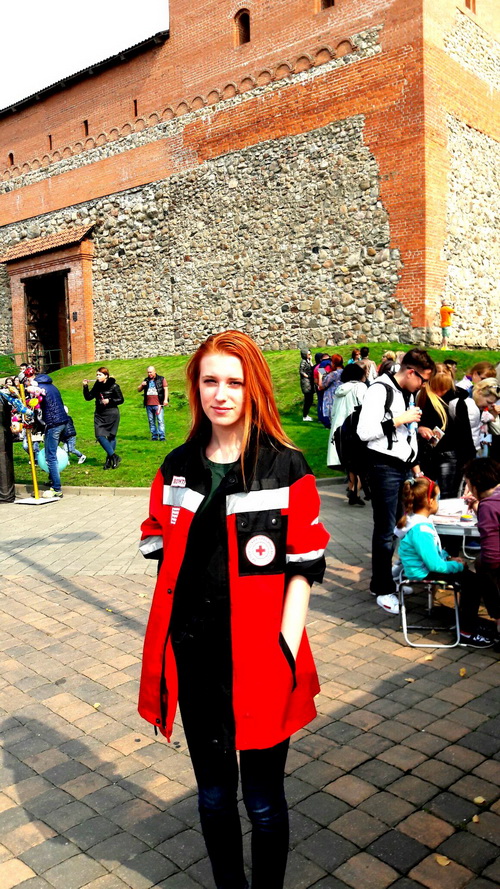 